МІНІСТЕРСТВО ОСВІТИ І НАУКИ УКРАЇНИНаціональний університет «Чернігівська політехніка»Навчально-науковий інститут електронних та інформаційних технологійКафедра кібербезпеки та математичного моделювання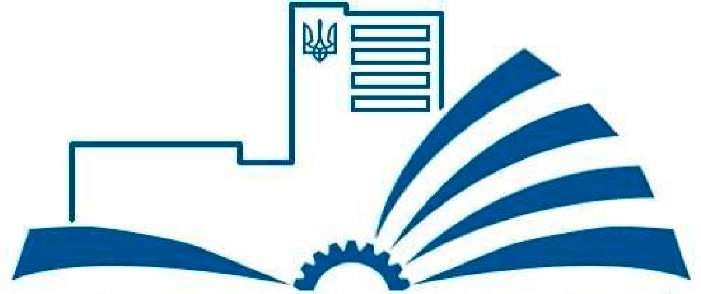 ОСВІТНЬО-ПРОФЕСІЙНА ПРОГРАМАКІБЕРБЕЗПЕКАДругого (магістерського) рівня вищої освітиза спеціальністю  125 «Кібербезпека»галузь знань  12 Інформаційні технологіїКваліфікація: магістр з кібербезпекиЗАТВЕРДЖЕНО ВЧЕНОЮ РАДОЮГолова вченої ради________________ / О.О. Новомлинець/(протокол № ___ від «___» квітня 2021 р.)Освітня програма вводиться в дію з 1 вересня 2021р.Ректор ______________ / О.О. Новомлинець/(наказ № ___ від «___» квітня 2021 р.Зі змінами в редакції, затвердженій Вченою радоювід "___" ___________ 202__ р., протокол № __,наказ № ___ від «___» квітня  202_ р.Чернігів 2021р.ПЕРЕДМОВАРозроблено робочою групою (науково-методичною комісією спеціальності № 125 «Кібербезпека») у складі:Ю.М. Ткач, д.пед.н., проф., завідувач, професор кафедри кібербезпеки та математичного моделювання (керівник проектної групи).М.Є. Шелест, д.т.н., проф., професор кафедри кібербезпеки та математичного моделювання.Т.А.Петренко, к.т.н., доцент кафедри кібербезпеки та математичного моделювання.Профіль освітньої програми зі спеціальності 125 «Кібербезпека» 2. Перелік компонент освітньо-професійної програми та їх логічна послідовність 2.1 Перелік компонент ОП2.2. Структурно-логічна схема ОППослідовність навчальної діяльності здобувача за денною формою навчання:  Форма атестації здобувачів вищої освітиАтестація здійснюється у формі публічного захисту кваліфікаційного роботи.На атестацію виноситься сукупність знань, умінь, навичок, інших компетентностей, набутих особою у процесі навчання.До атестації допускаються ЗВО, які виконали всі вимоги програми підготовки.4.Матриця відповідності програмних компетентностей компонентам освітньої програмиОбов’язкові компоненти4.Матриця відповідності програмних компетентностей компонентам освітньої програмиВибіркові компоненти5.Матриця забезпечення програмних результатів навчання (ПРН)відповідними компонентами освітньої програми (Обов’язкові компоненти)5.Матриця забезпечення програмних результатів навчання (ПРН)відповідними компонентами освітньої програми (Вибіркові компоненти)1 – Загальна інформація1 – Загальна інформаціяПовна назва закладу вищої освіти та структурного підрозділуЧернігівський національний технологічний університетННІ електронних та інформаційних технологій. Кафедра кібербезпеки та математичного моделювання Ступінь вищої освіти та назва кваліфікації мовою оригіналуМагістрМагістр з кібербезпекиОфіційна назва освітньої програми КібербезпекаТип диплому та обсяг освітньої програмиТип диплому – одиничний.Диплом магістра, одиничний, 90 кредитів ЄКТС.,Термін навчання 1 рік 4 місяціНаявність акредитаціїЛіцензія: наказ МОН від 06.03.2019 року № 175-лПервинна акредитаціяЦикл/рівень НРК України - 8 рівень, QF-EHEA – другий цикл, EQF-LLL - 7 рівеньПередумовиНаявність ступеня бакалавраМова (и) викладання Українська, англійськаТермін дії освітньої програмиДо заміни новоюІнтернет адреса постійного розміщення опису освітньої програмиhttps://www.stu.cn.ua/staticpages/perelikrivniv/2 – Мета освітньої програми2 – Мета освітньої програмиЗабезпечити здобувачам вищої освіти (ЗВО) фундаментальну підготовку у вигляді поглиблених теоретичних і практичних знань, умінь та навичок за спеціальністю 125 Кібербезпека, достатніх для ефективного виконання завдань інноваційного характеру відповідного рівня професійної діяльності в галузях телекомунікацій та інформаційних технологій, захищеності інформаційного і кіберпросторів держави в цілому або окремих суб’єктів їх інфраструктури від ризику стороннього кібернетичного впливу.Забезпечити здобувачам вищої освіти (ЗВО) фундаментальну підготовку у вигляді поглиблених теоретичних і практичних знань, умінь та навичок за спеціальністю 125 Кібербезпека, достатніх для ефективного виконання завдань інноваційного характеру відповідного рівня професійної діяльності в галузях телекомунікацій та інформаційних технологій, захищеності інформаційного і кіберпросторів держави в цілому або окремих суб’єктів їх інфраструктури від ризику стороннього кібернетичного впливу.3 – Характеристика освітньої програми3 – Характеристика освітньої програмиПредметна область (галузь знань, спеціальність, спеціалізація (за наявності))Галузь знань – 12 «Інформаційні технології». Спеціальність – 125 «Кібербезпека» Об’єкти професійної діяльності випускників:об'єкти інформатизації, включаючи комп'ютерні, автоматизовані, телекомунікаційні, інформаційні, інформаційно-аналітичні, інформаційно-телекомунікаційні системи, інформаційні ресурси і технології;технології забезпечення  інформаційної безпеки;процеси управління інформаційною та/або кібербезпекою об’єктів, що підлягають захисту.Цілі навчання підготовка фахівців, здатних забезпечувати ефективне функціонування систем та комплексів інформаційної та кібербезпеки.Теоретичний зміст предметної області: законодавчої, нормативно-правової бази України, вимог відповідних міжнародних стандартів та кращих світових практик щодо здійснення професійної діяльності;принципів побудови, впровадження та забезпечення ефективного функціонування систем управління  інформаційною безпекою  та кібербезпекою;теорії систем управління інформаційною та/або кібербезпекою;сучасних інформаційно-комунікаційних технологій;сучасного програмно-апаратного забезпечення інформаційно-комунікаційних технологій.Методи, методики та технології:Методи, методики, інформаційно-комунікаційні технології та інші технології забезпечення ефективного функціонування системи управління інформаційною безпекою та\або  кібербезпекою.Інструменти та обладнання:системи	забезпечення моніторингу та контролю процесів інформаційної та/ або кібербезпеки;сучасне програмно-апаратне забезпечення інформаційно-комунікаційних технологій.Орієнтація освітньої програмиОсвітньо-професійна програмаОсновний фокус освітньої програми та спеціалізаціїЗагальна: акцент на здатності організовувати й підтримувати комплекс заходів щодо забезпечення інформаційної безпеки з урахуванням їхньої правової обґрунтованості, адміністративно-управлінської й технічної реалізації, можливих зовнішніх впливів, імовірних загроз і рівня розвитку технологій захисту інформації. Особливості програми:Інтегрована підготовка фахівців до вирішення завдань у сфері інформаційної безпеки, що передбачає розроблення, впровадження та експлуатацію комплексних (інформаційних, телекомунікаційних, технічних) систем захисту інформації на об’єктах інформаційної діяльності, поглиблене вивчення нормативних документів та стандартів з захисту інформації, принципів побудови систем технічного захисту інформації, дій для захисту інформаційних ресурсів організацій і користувачів.4 – Придатність випускників до працевлаштування та подальшого навчання4 – Придатність випускників до працевлаштування та подальшого навчанняПридатність до працевлаштуванняВипускники можуть працювати в державному та приватному секторах у таких сферах діяльності:1)адміністрування ОС сімейства Windows/Linux, мережевого обладнання і технологій TCP/IP, DNS, DHCP, SSL/TLS, etc.;2) застосування засобів антивірусного захисту (ESET, McAfee, Zilly, etc.), програмних, клієнт-серверних та хмарних технологій захисту інформації (систем веб фільтрації, систем запобігання вторгнень, систем захисту пошти від вірусів і спаму, etc.);3)створення технічної, проектної та експлуатаційної документації інформаційно-комунікаційних систем (далі –ІКС)та систем захисту інформації (далі –СЗІ);4)налагодження, експлуатації та проведення аналізу системних процесів функціонування мережевих, клієнт-серверних та хмарних технологій; 5)проведення моніторингу несанкціонованої активності в обчислювальних системах; 6)створення, впровадження та експлуатації комплексних систем захисту інформації (далі – КСЗІ), а також СЗІ в складі інформаційно-телекомунікаційних (далі – ІТС) та обчислювальних систем; 7)формування політик та процесів у сфері IT безпеки, управління доступом  до мережевих ресурсів ІТС та ризиками інформаційної безпеки;8)проведення розслідувань інцидентів та забезпечення аудиту процесів інформаційної безпеки;9)підтримка наукових досліджень, педагогічна діяльність тощо.        Згідно з Національним класифікатором професій             ДК 003:2010 фахівці, які здобули освіту за освітньою програмою «Кібербезпека» можуть обіймати такі посади, як:  - програміст/тестувальник програмного забезпечення систем інформаційної та кібербезпеки; - адміністратор комп'ютерних систем і мереж; - адміністратор інформаційної та кібербезпеки; - аудитор/пентестер безпеки інформаційно-комунікаційних систем; - розробник засобів захисту інформації;- менеджер (управитель) систем з інформаційної безпеки;- професіонал із організації інформаційної безпеки;- професіонал із організації захисту інформації з обмеженим доступом.Подальше навчанняМожливість здобуття освіти на третьому (освітньо-науковому) рівні вищої освіти за спеціальністю 125 «Кібербезпека» або іншими спорідненими (суміжними) спеціальностями галузі знань «Інформаційні технології», що узгоджуються з отриманим дипломом магістра, іншими міждисциплінарними магістерськими програми з ІТ компонентою. Можливість підвищення кваліфікації та отримання додаткової післядипломної освіти. 5 – Викладання та оцінювання5 – Викладання та оцінюванняВикладання та навчанняҐрунтується на принципах студентоцентризму та індивідуально-особистісного підходу.Реалізується через навчання на основі досліджень, посилення практичної орієнтованості.Викладання проводиться у формі комбінації лекцій, мультимедійної лекції, інтерактивної лекції, практичних, лабораторних, самостійної навчальної та дослідницької роботи з використанням електронного навчання в системі Moodle, розв’язування прикладних задач, виконання курсового проекту (роботи), практики, кваліфікаційної магістерської роботи.  ОцінюванняОцінювання навчальних досягнень здійснюється за 100-бальною (рейтинговою) шкалою ЕКТС (ECTS), національною 4-х бальною шкалою («відмінно», «добре», «задовільно», «незадовільно»).Накопичувальна рейтингова система, що передбачає оцінювання ЗВО за всіма видами аудиторної та поза аудиторної освітньої діяльності, у вигляді поточного та семестрового контролю, а також атестації.  6 – Програмні компетентності6 – Програмні компетентностіІнтегральна компетентністьЗдатність особи розв’язувати задачі дослідницького та/або інноваційного характеру у сфері інформаційної безпеки та/або кібербезпеки.Загальні компетентностіКЗ 1. Здатність застосовувати знання у практичних ситуаціях. Загальні компетентностіКЗ 2. Здатність проводити дослідження на відповідному рівні.Загальні компетентностіКЗ 3. Здатність до абстрактного мислення, аналізу та синтезу.Загальні компетентностіКЗ 4. Здатність оцінювати та забезпечувати якість виконуваних робіт. Загальні компетентностіКЗ 5. Здатність спілкуватися з представниками інших професійних груп різного рівня (з експертами з інших галузей знань / видів економічної діяльності).Фахові компетентностіКФ 1. Здатність обґрунтовано застосовувати, інтегрувати, розробляти та удосконалювати сучасні інформаційні технології, фізичні та математичні моделі, а також технології створення та використання прикладного і спеціалізованого програмного забезпечення для вирішення професійних задач у сфері інформаційної безпеки та/або кібербезпекиФахові компетентностіКФ 2. Здатність розробляти, впроваджувати та аналізувати нормативні документи, положення, інструкції й вимоги технічного та організаційного спрямування, а також інтегрувати, аналізувати і використовувати кращі світові практики, стандарти у професійній діяльності в сфері інформаційної безпеки та/або кібербезпекиФахові компетентностіКФ 3. Здатність досліджувати, розробляти і супроводжувати методи та засоби інформаційної безпеки та/або кібербезпеки на об’єктах інформаційної діяльності та критичної інфраструктуриФахові компетентностіКФ 4. Здатність аналізувати, розробляти і супроводжувати систему управління інформаційною безпекою та/або кібербезпекою організації, формувати стратегію і політики інформаційної безпеки з урахуванням вітчизняних і міжнародних стандартів та вимогФахові компетентностіКФ 5. Здатність до дослідження, системного аналізу та забезпечення безперервності бізнес/операційних процесів з метою визначення вразливостей інформаційних систем та ресурсів, аналізу ризиків та визначення оцінки їх впливу у відповідності до встановленої стратегії і політики інформаційної безпеки та/або кібербезпеки організації.Фахові компетентностіКФ 6. Здатність аналізувати, контролювати та забезпечувати систему управління доступом до інформаційних ресурсів згідно встановленої стратегії і політики інформаційної безпеки та/або кібербезпеки організації.Фахові компетентностіКФ 7. Здатність досліджувати, розробляти та впроваджувати методи і заходи протидії кіберінцидентам, здійснювати процедури управління, контролю та розслідування, а також надавати рекомендації щодо попередження та аналізу кіберінцидентів в цілому.Фахові компетентностіКФ 8. Здатність досліджувати, розробляти, впроваджувати та супроводжувати методи і засоби криптографічного та технічного захисту інформації на об’єктах інформаційної діяльності та критичної інфраструктури, в інформаційних системах, а також здатність оцінювати ефективність їх використання, згідно встановленої стратегії і політики інформаційної безпеки та/або кібербезпеки організації. Фахові компетентностіКФ 9. Здатність аналізувати, розробляти і супроводжувати систему аудиту та моніторингу ефективності функціонування інформаційних систем і технологій, бізнес/операційних процесів в галузі інформаційної безпеки та/або кібербезпеки організації в ціломуКФ 10. Здатність провадити науково-педагогічну діяльність, планувати навчання, контролювати і супроводжувати роботу з персоналом, а також приймати ефективні рішення з питань інформаційної безпеки та/або кібербезпеки.ПРН7 – Програмні результати навчання (ПРН)1.Вільно спілкуватись державною та іноземною мовами, усно і письмово для представлення і обговорення результатів досліджень та інновацій, забезпечення бізнес\операційних процесів та питань професійної діяльності в галузі інформаційної безпеки та/або кібербезпеки.2.Інтегрувати фундаментальні та спеціальні знання для розв’язування складних задач інформаційної безпеки та/або кібербезпеки у широких або мультидисциплінарних контекстах.3.Провадити дослідницьку та/або інноваційну діяльність в сфері інформаційної безпеки та/або кібербезпеки, а також в сфері технічного та криптографічного захисту інформації у кіберпросторі.4.Застосовувати, інтегрувати, розробляти, впроваджувати та удосконалювати сучасні інформаційні технології, фізичні та математичні методи і моделі в сфері інформаційної безпеки та/або кібербезпеки.5.Критично осмислювати проблеми інформаційної безпеки та/або кібербезпеки, у тому числі на міжгалузевому та міждисциплінарному рівні, зокрема на основі розуміння нових результатів інженерних і фізико-математичних наук, а також розвитку технологій створення та використання спеціалізованого програмного забезпечення.6.Аналізувати та оцінювати захищеність систем, комплексів та засобів кіберзахисту, технології створення та використання спеціалізованого програмного забезпечення.7.Обґрунтовувати використання, впроваджувати та аналізувати кращі світові стандарти, практики з метою розв’язання складних задач професійної діяльності в галузі інформаційної безпеки та/або кібербезпеки.8.Досліджувати, розробляти і супроводжувати системи та засоби інформаційної безпеки та/або кібербезпеки на об’єктах інформаційної діяльності та критичної інфраструктури.9.Аналізувати, розробляти і супроводжувати систему управління інформаційною безпекою та/або кібербезпекою організації на базі стратегії і політики інформаційної безпеки.10.Забезпечувати безперервність бізнес/операційних процесів, а також виявляти уразливості інформаційних систем та ресурсів, аналізувати та оцінювати ризики для інформаційної безпеки та/або кібербезпеки організації.11.Аналізувати, контролювати та забезпечувати ефективне функціонування системи управління доступом до інформаційних ресурсів відповідно до встановлених стратегії і політики інформаційної безпеки та/або кібербезпеки організації.  12.Досліджувати, розробляти та впроваджувати методи і заходи протидії кіберінцидентам, здійснювати процедури управління, контролю та розслідування, а також надавати рекомендації щодо попередження та аналізу кіберінцидентів в цілому. 13.Досліджувати, розробляти, впроваджувати та використовувати  методи та засоби криптографічного та технічного захисту інформації бізнес/операційних процесів, а також аналізувати і надавати оцінку ефективності їх використання в інформаційних системах, на об’єктах інформаційної діяльності та критичної інфраструктури. 14.Аналізувати, розробляти і супроводжувати систему аудиту та моніторингу ефективності функціонування інформаційних систем і технологій, бізнес\операційних процесів у сфері інформаційної та\або кібербезпеки  в цілому.15.Зрозуміло і недвозначно доносити власні висновки з проблем інформаційної безпеки та/або кібербезпеки, а також знання та пояснення, що їх обґрунтовують до персоналу, партнерів та інших осіб. 16.Приймати обґрунтовані рішення з організаційно-технічних питань інформаційної безпеки та/або кібербезпеки у складних і непередбачуваних умовах, у тому числі із застосуванням сучасних методів та засобів оптимізації, прогнозування та прийняття рішень. 17.Мати навички автономного і самостійного навчання у сфері інформаційної безпеки та/або кібербезпеки і дотичних галузей знань, аналізувати власні освітні потреби та об’єктивно оцінювати результати навчання. 18.Планувати навчання, а також супроводжувати та контролювати роботу з персоналом у напряму інформаційної безпеки та/або кібербезпеки. 19.Обирати, аналізувати і розробляти придатні типові аналітичні, розрахункові та експериментальні методи кіберзахисту, розробляти, реалізовувати та супроводжувати проекти з захисту інформації у кіберпросторі, інноваційної діяльності та захисту інтелектуальної власності. 20.Ставити та вирішувати складні інженерно-прикладні та наукові задачі інформаційної безпеки та/або кібербезпеки з урахуванням вимог вітчизняних та світових стандартів та кращих практик. 21.Використовувати методи натурного, фізичного і комп’ютерного моделювання для дослідження процесів, які стосуються інформаційної безпеки та/або кібербезпеки. 22.Планувати та виконувати експериментальні і теоретичні дослідження, висувати і перевіряти гіпотези, обирати для цього придатні методи та інструменти, здійснювати статистичну обробку даних, оцінювати достовірність результатів досліджень, аргументувати висновки.23.Обґрунтовувати вибір програмного забезпечення, устаткування та інструментів, інженерних технологій і процесів, а також обмежень щодо них в галузі інформаційної безпеки та/або кібербезпеки на основі сучасних знань у суміжних галузях, наукової, технічної та довідкової літератури та іншої доступної інформації.8 – Ресурсне забезпечення реалізації програм8 – Ресурсне забезпечення реалізації програмКадрове забезпеченняПідготовку фахівців спеціальності 125 «Кібербезпека» забезпечують висококваліфіковані науково-педагогічні кадри університету включно з випусковою кафедрою. Матеріально-технічне забезпеченняЗабезпеченість навчальними приміщеннями, комп’ютерними робочими місцями, мультимедійним обладнанням відповідає потребі. В університеті діють власні об’єкти соціально-побутової інфраструктури. У тому числі: їдальня, буфети, гуртожитки, актові зали, спортивні зали, спортивні майданчики, база відпочинку. Заняття та наукові дослідження проводяться у лабораторіях кафедри кібербезпеки та математичного моделювання, кафедри інформаційних і комп’ютерних систем, програмної інженерії та інформаційних технологій. Для проведення інформаційного пошуку та обробки результатів є комп’ютерні класи, де наявне спеціалізоване програмне забезпечення та відкритий доступ до Інтернет-мережі. Інформаційне та навчально-методичне забезпеченняНаукова бібліотека щороку поповнюється спеціалізованою літературою і періодичними виданнями, що відповідають напрямкам роботи кафедри. Використовуються технології електронного (дистанційного) навчання MOODLE.9 – Академічна мобільність9 – Академічна мобільністьНаціональна кредитна мобільністьІндивідуальна академічна мобільність реалізується у рамках міжуніверситетських договорів про встановлення науково-освітянських відносин для задоволення потреб розвитку освіти і науки з університетами України. Допускається перезарахування кредитів, отриманих у інших університетах України, за умови відповідності їх набутих компетентностей. Міжнародна кредитна мобільністьАкадемічна мобільність ЗВО здійснюється на підставі угод про співробітництво між іноземними закладами вищої освіти та ЧНТУ за узгодженими та затвердженими в установленому порядку індивідуальними навчальними планами та робочими програмами навчальних дисциплін.ЗВО також реалізують своє право на міжнародну кредитну мобільність в рамках програми "Erasmus+". Навчання іноземних здобувачів вищої освітиНе передбаченоКод н/дКомпоненти освітньої програми (навчальні дисципліни, курсові проекти(роботи), практики, кваліфікаційна роботаКількість кредитівФорма підсумк. контролю234Обов’язкові компоненти ОПОбов’язкові компоненти ОПОбов’язкові компоненти ОПОбов’язкові компоненти ОПОК 1.Цивільний захист та охорона праці в галузі3залікОК 2.Іноземна мова (за професійним спрямуванням)4залікОК 3.Аудит та управління інцидентами інформаційної безпеки4екзаменОК 4.Методологія та організація наукових досліджень4залікОК 5.Стандартизація, сертифікація засобів та комплексів захисту інформації4екзаменОК 6.Проектування технічних систем захисту інформації6екзамен/КПОК 7.Безпекові технології програмування 3залікОК 8.Методи побудови та аналізу криптосистем4екзаменОК 9.Управління мережевою безпекою4залікЗагальний обсяг обов’язкових компонент:Загальний обсяг обов’язкових компонент:3636Вибіркові компоненти ОПВибіркові компоненти ОПВибіркові компоненти ОПВибіркові компоненти ОПВБ 1.Забезпечення безперервності бізнесу 3залікВБ 2.Методологічні засади кібербезпеки3залікВБ 3.Нормативно-правове забезпечення інформаційної безпеки3залікВБ 4.Риторика3залікВБ 5.Управління фінансово-економічною безпекою3залікВБ 6.Методи моделювання та оптимізації процесів в сфері захисту інформації4екзаменВБ 7.Технології безпеки web-ресурсів4екзаменВБ 8.Технології безпеки бездротових і мобільних мереж5екзаменВБ 9.Методи та системи підтримки прийняття рішень5екзаменВБ 10.Технології IoT та блокчейн4екзаменВБ 11.Управління ризиками інформаційної безпеки4екзаменВБ 12.Тестування на проникнення та етичний хакінг5екзаменВБ 13.Цифрова криміналістика5екзаменВБ 14.Безпека в хмарних технологіях3залікВБ 15.Інформаційно-психологічне протиборство3залікЗагальний обсяг вибіркових компонент:Загальний обсяг вибіркових компонент:2424ОК 10.Переддипломна практика11ОК 11.Підготовка до кваліфікаційної роботи 19ЗАГАЛЬНИЙ ОБСЯГ ОСВІТНЬОЇ ПРОГРАМИЗАГАЛЬНИЙ ОБСЯГ ОСВІТНЬОЇ ПРОГРАМИ9090Семестр Види навчальної діяльності І 30 кр. Дисципліни загальної та професійної підготовки: ОК2 (2 кр.), ОК4 (4 кр.), ОК 5 (4кр.), ОК8 (4 кр.), ОК9 (4 кр.).ВБ1./ВБ2. /ВБ3. /ВБ4./ВБ5. (3 кр.), ВБ6. /ВБ7. (4 кр.), ВБ8./ ВБ9.   (5 кр.).ІІ 30 кр.  Дисципліни загальної та професійної підготовки: ОК1 (3 кр.), ОК2 (2 кр.), ОК3 (4 кр.), ОК6 (6 кр.), ОК7 (3 кр.), ВБ10. /ВБ11. (4 кр.), ВБ12./ВБ13 (5 кр.), ВБ14./ВБ15 (3 кр.), III30 кр.ОК 10.Переддипломна практика (11 кр.), ОК 11.Підготовка до кваліфікаційної роботи (19 кр.).ОК 1.ОК 2.ОК 3.ОК 4.ОК 5.ОК 6.ОК 7.ОК 8.ОК 9.ОК 10.ОК 11.КЗ 1.++++++КЗ 2.+++КЗ 3.+++++КЗ 4.++++КЗ 5.++++КФ 1.++КФ 2.++++КФ 3.+++++КФ 4.+++КФ 5.++КФ 6.+КФ 7.+КФ 8.+КФ 9.+КФ 10.+ВБ 1.ВБ 2.ВБ 3.ВБ 4.ВБ 5.ВБ 6.ВБ 7.ВБ 8.ВБ 9.ВБ 10.ВБ 11.ВБ 12.ВБ 13.ВБ 14.ВБ 15.КЗ 1.++++КЗ 2.++КЗ 3.++++КЗ 4.+++КЗ 5.++КФ 1.+++++КФ 2.++КФ 3.+++КФ 4.+++++КФ 5.++КФ 6.++++КФ 7.++++КФ 8.++КФ 9.+КФ 10.++++ОК 1ОК 2ОК 3ОК 4ОК 5ОК 6ОК 7ОК 8ОК 9ОК 10ОК 11ПРН 1+++ПРН 2+ПРН 3+++ПРН 4++ПРН 5++ПРН 6+++ПРН 7+ПРН 8++++ПРН 9++ПРН 10++ПРН 11+ПРН 12+ +++ПРН 13++ПРН 14+++ПРН 15++ПРН 16+++ПРН 17+ПРН 18++ПРН 19+ +ПРН 20++ПРН 21++++ПРН 22+++ПРН 23++ВБ 1ВБ 2ВБ 3ВБ 4ВБ 5ВБ 6ВБ 7ВБ 8ВБ 9ВБ 10ВБ 11ВБ 12ВБ 13ВБ 14ВБ 15ПРН 1+ПРН 2+ПРН 3+ПРН 4++++ПРН 5++ПРН 6+++++++ПРН 7++ПРН 8+ПРН 9+++ПРН 10+++++ПРН 11+++ПРН 12+++ПРН 13+ПРН 14+++ПРН 15++++ПРН 16+ПРН 17+ПРН 18++ПРН 19+++++ПРН 20+ПРН 21++ПРН 22++ПРН 23+++++